Notes:June 2nd.  2019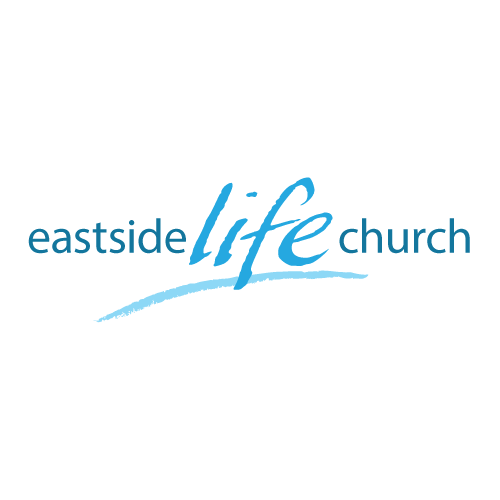 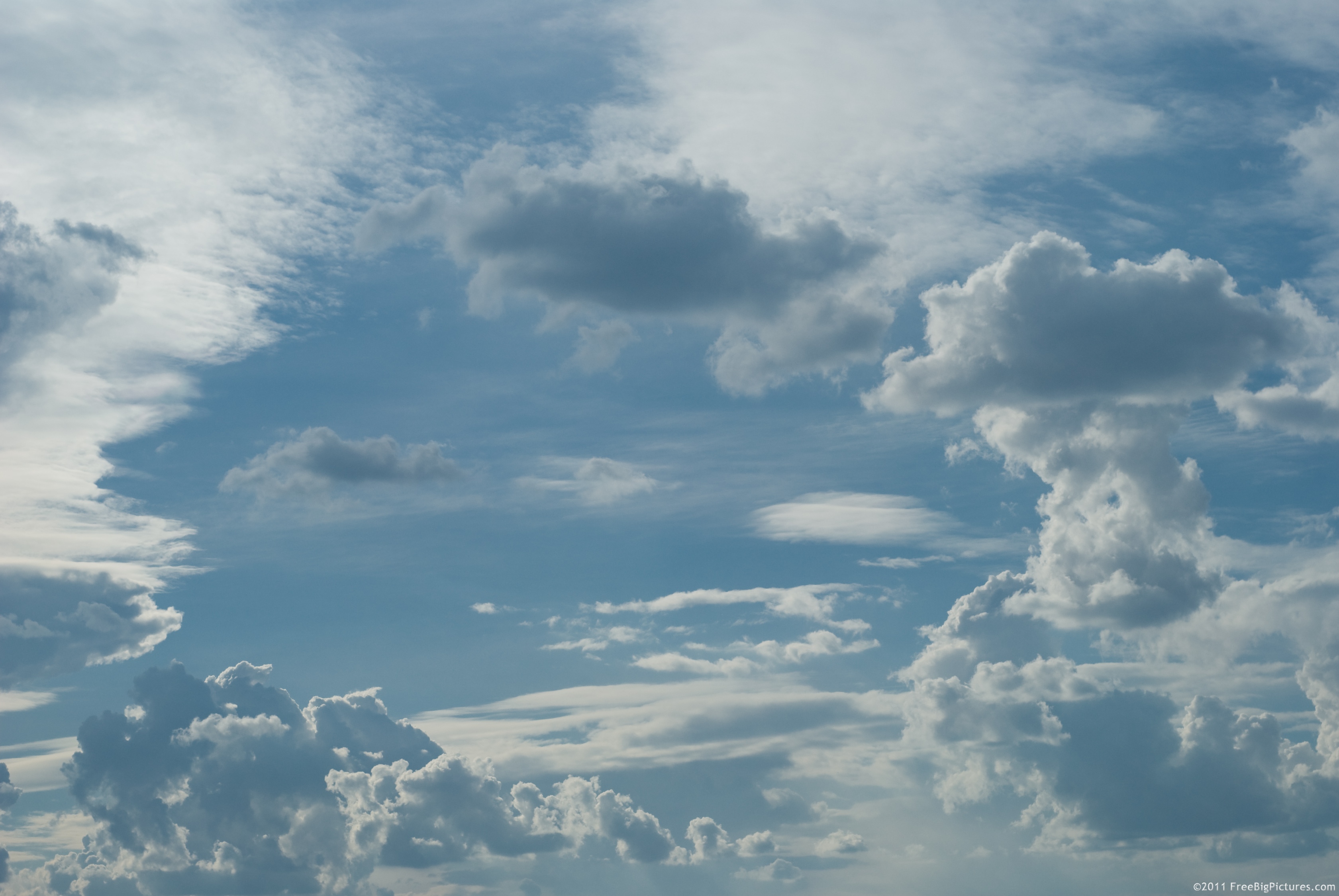 Eternity“Resurrection”WelcomeThe first Sunday of the Rest (Best) of your life2019Eternity“Resurrection”Ecclesiastes 3:1111 He has made everything appropriate in its time. He has also set eternity in their heart…Worship is centralPsalm 2:12 New Testament:Original Greek Word: προσκυνέω
Transliteration: proskuneó
Definition: to do reverence to, adore
Usage: I go down on my knees to, prostrate oneself, do obeisance to, worship.John 4:23 Not feigning but true worship & intimacy, kiss.Wonderful Resurrection NewsJohn 11:17-26 I am the resurrection and the life.Do our bodies count in the long haul?1 Corinthians 15:1…BackdropGod created us to live forever… Genesis 1:26-27Sin introduced decay and ‘death’. Genesis 2:15	“Dying you shall die”God set his plan of redemption and restoration in motion:Redemption - buying us back from under satan’s dominion.Restoration to eternal sonship – our authority under JesusInvolves: spirit (pneuma) – soul (psuche) & body (soma).(Resurrection is the final key aspect where ‘death is defeated’).What about “long life”Genesis 6:3 And the Lord said, “My Spirit shall not strive with man forever, for he is indeed flesh; yet his days shall be one hundred and twenty years.”Psalm 90:10The days of our lives are seventy years;
And if by reason of strength they are eighty years,Can years be ‘added’?Proverbs 3:1-2 – the promiseProverbs 4:20-22 – the mechanismAll because of God’s work @ the crossRight now - we can enjoy abundant life - 3 John 2 In the future: the resurrection of our bodies -1 Cor 15:52Powerful Encouraging PromiseRomans 8:11 But if the Spirit of Him who raised Jesus from the dead dwells in you, (and He does)He who raised Christ from the dead will also give life to your mortal bodies through His Spirit who dwells in you.Communion1 Corinthians 11:27-32 – living out your days.Properly discern Christ’s body.